Bahagian A[40 markah]Jawab semua soalan dalam bahagian ini.Bahagian B(20 Markah)Jawab mana-mana dua soalan dalam bahagian ini1Rajah 1 menunjukkan satu kejohanan sukan yang popular.Rajah 1 menunjukkan satu kejohanan sukan yang popular.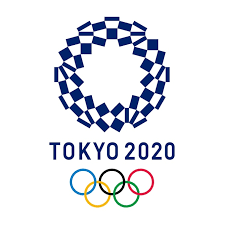 Rajah 1Rajah 1(a)Nyatakan Dasar Sukan Negara yang berkaitan dengan Rajah 1.………………………………………………………………………………………[ 1 markah ](b)Huraikan dua kesan penganjuran sukan tersebut dari sudut ekonomi negara.……………………………………………………………………………………………………………………………………………………………………………………[ 2 markah ](c)Penganjuran sukan di atas menyebabkan perkembangan yang pesat ke atas industri sukan. Nyatakan satu kepentingan sains sukan terhadap industri sukan..……………………………………………………………………………………………..[ 1 markah ]2Rajah 2 menunjukkan aksi mengangkat dumbel.Rajah 2 menunjukkan aksi mengangkat dumbel.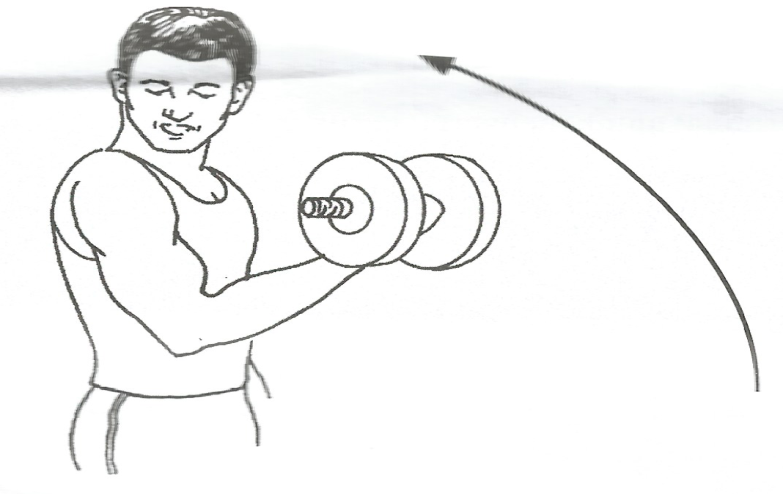 Rajah 2Rajah 2(a)Namakan otot yang bertindak sebagai agonis semasa aksi mengangkat dumbel dalam Rajah 2.………………………………………………………………………………………………[ 1 markah ](b)Pengucupan otot agonis di atas melibatkan otot jenis II (type II). Nyatakan dua ciri fiber otot tersebut.……………………………………………………………………………………………………………………………………………………………………………………[ 2 markah ](c)Nyatakan satu fungsi otot rangka berdasarkan rajah 2.……………………………………………………………………………………………..[ 1 markah ]3. Rajah 3 di bawah ialah antara organ yang mengawal asas pergerakkan dan postur manusia.Rajah 3 di bawah ialah antara organ yang mengawal asas pergerakkan dan postur manusia.Rajah 3 di bawah ialah antara organ yang mengawal asas pergerakkan dan postur manusia.Rajah 3 di bawah ialah antara organ yang mengawal asas pergerakkan dan postur manusia.Rajah 3 di bawah ialah antara organ yang mengawal asas pergerakkan dan postur manusia.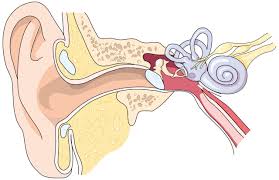 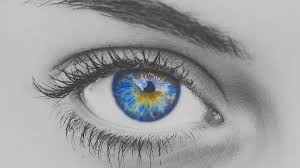 XXYYYRajah 3Rajah 3Rajah 3Rajah 3Rajah 3(a)Namakan sistem kawalan postur X dan Y di atas.Namakan sistem kawalan postur X dan Y di atas.Namakan sistem kawalan postur X dan Y di atas.Namakan sistem kawalan postur X dan Y di atas.X : ..................................................................................................................Y : …………………………………………………………………………..X : ..................................................................................................................Y : …………………………………………………………………………..X : ..................................................................................................................Y : …………………………………………………………………………..X : ..................................................................................................................Y : …………………………………………………………………………..[ 2 markah ](b)Nyatakan fungsi sistem X di atas.Nyatakan fungsi sistem X di atas.Nyatakan fungsi sistem X di atas.Nyatakan fungsi sistem X di atas.....................................................................................................................................................................................................................................................................................................................................................................................................................................................................................................................................................................................[ 1 markah ](c)Nyatakan satu perbezaan antara sistem visual ambien dan sistem visual fokal.Nyatakan satu perbezaan antara sistem visual ambien dan sistem visual fokal.Nyatakan satu perbezaan antara sistem visual ambien dan sistem visual fokal.Nyatakan satu perbezaan antara sistem visual ambien dan sistem visual fokal.Visual ambienVisual ambienVisual fokalVisual fokal[ 1 markah ]4.Rajah 4 menunjukkan seorang atlet melakukan Ujian VO2 Max berlari di atas treadmill.Rajah 4 menunjukkan seorang atlet melakukan Ujian VO2 Max berlari di atas treadmill.Rajah 4 menunjukkan seorang atlet melakukan Ujian VO2 Max berlari di atas treadmill.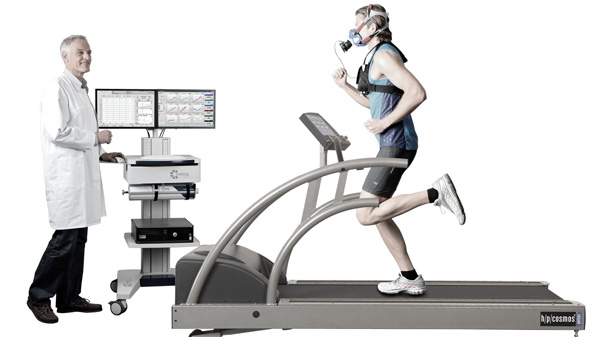 Rajah 4Rajah 4Rajah 4(a)Namakan satu ujian lain untuk menguji tahap kecergasan daya tahan kardiovaskular.Namakan satu ujian lain untuk menguji tahap kecergasan daya tahan kardiovaskular.Namakan satu ujian lain untuk menguji tahap kecergasan daya tahan kardiovaskular.....................................................................................................................................................................................................................................................................................................................................................................................................................................................................................(1 Markah)(b)Nyatakan satu latihan yang boleh meningkatkan komponen kecergasan berdasarkan aktiviti Rajah 4Nyatakan satu latihan yang boleh meningkatkan komponen kecergasan berdasarkan aktiviti Rajah 4Nyatakan satu latihan yang boleh meningkatkan komponen kecergasan berdasarkan aktiviti Rajah 4..............................................................................................................................................................................................................................................................................................................................................................................................................................................................................(1 Markah)(c)Namakan acara olahraga yang menggunakan komponen kecergasan ini.Namakan acara olahraga yang menggunakan komponen kecergasan ini.Namakan acara olahraga yang menggunakan komponen kecergasan ini............................................................................................................................................................................................................................................................................................................................................................................................................................................................................( 1 markah)( 1 markah)( 1 markah)5.Rajah 5 menunjukkan piramid makanan atlet.Rajah 5 menunjukkan piramid makanan atlet.Rajah 5 menunjukkan piramid makanan atlet.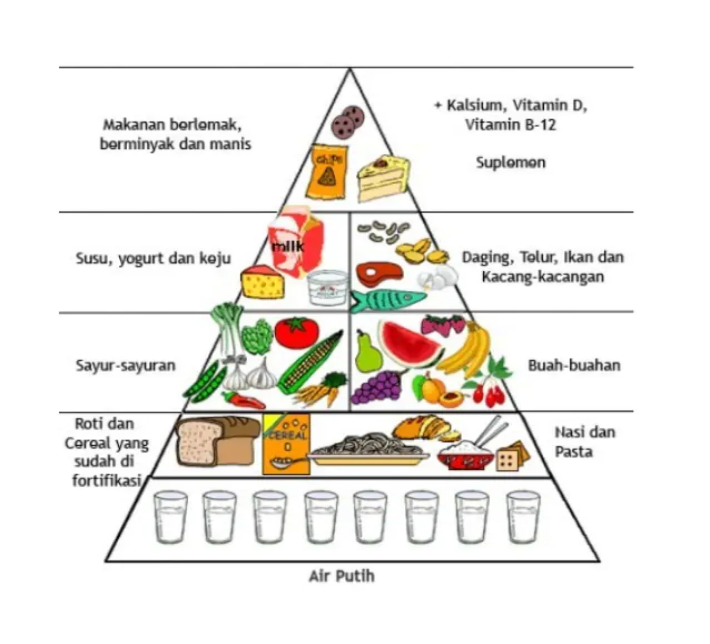 Rajah 5Rajah 5Rajah 5a.Apakah masalah kesihatan yang bakal dihadapi sekiranya atlet mengambil nutrien P secara berlebihan.Apakah masalah kesihatan yang bakal dihadapi sekiranya atlet mengambil nutrien P secara berlebihan.………………………………………………………………………………………………………………………………………………………………………………[1 markah]b.Nyatakan bantuan ergogenik yang mengaplikasikan keperluan nutrien Q kepada atlet.Nyatakan bantuan ergogenik yang mengaplikasikan keperluan nutrien Q kepada atlet.………………………………………………………………………………………………………………………………………………………………………………[1 markah]c.Amri merupakan seorang atlet sukan kayak bagi acara 1500 meter, jelaskan sumber tenaga utama yang digunakan oleh Amri.Amri merupakan seorang atlet sukan kayak bagi acara 1500 meter, jelaskan sumber tenaga utama yang digunakan oleh Amri.……………………………………………………………………………………...……………………………………………………………………………………...……………………………………………………………………………………...……………………………………………………………………………………...[2 markah]6.Rajah 6 menunjukkan atlet pada permulaan larianRajah 6 menunjukkan atlet pada permulaan larianRajah 6 menunjukkan atlet pada permulaan larian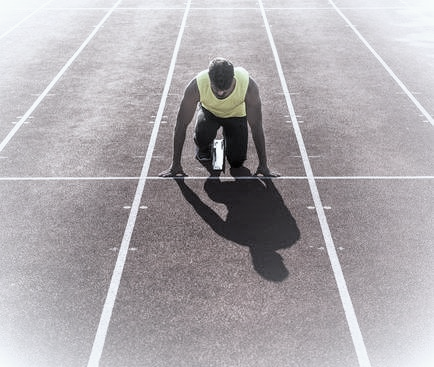 Rajah 6Rajah 6Rajah 6a.Nyatakan motivasi yang sedang berlakukepada atlet tersebut.Nyatakan motivasi yang sedang berlakukepada atlet tersebut.………………………………………………………………………………………………………………………………………..………………………………………………………………………………………………………………………………………..[1 markah]b.Nyatakan satu proses penetapan matlamat yang berkesan.Nyatakan satu proses penetapan matlamat yang berkesan.………………………………………………………………………………………………………………………………………………………………………………[1 markah]c.Jelaskan kesan positif kepada atlet yang mempunyai motivasi intrinsik melebihi motivasi ektrinsik.Jelaskan kesan positif kepada atlet yang mempunyai motivasi intrinsik melebihi motivasi ektrinsik.……………………………………………………………………………………...……………………………………………………………………………………...……………………………………………………………………………………...……………………………………………………………………………………...[2 markah]7Rajah  7.1 dan 7.2 menunjukkan peralatan yang digunakan untuk balutan dan taping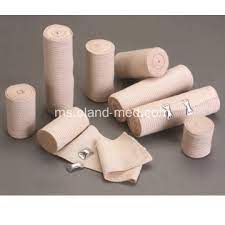 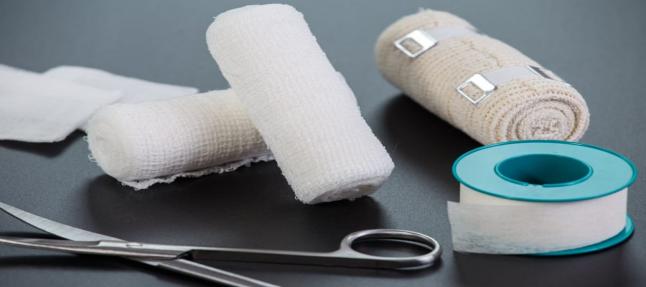 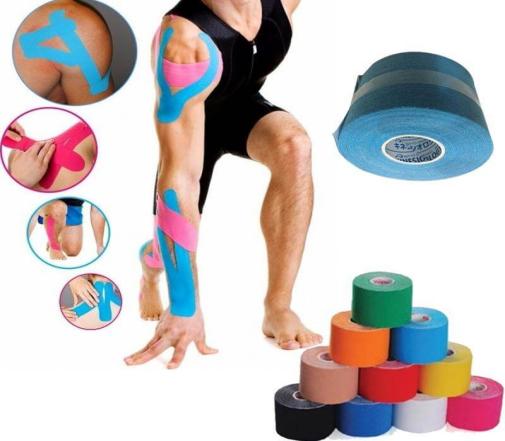 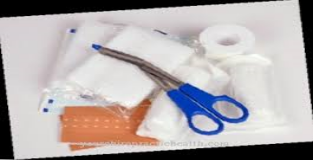 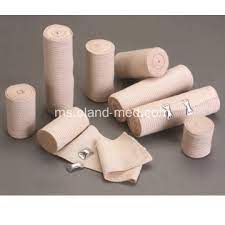 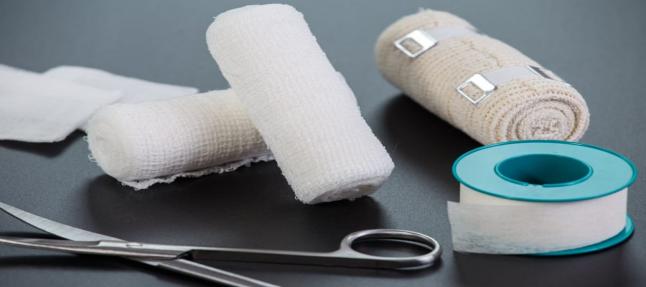 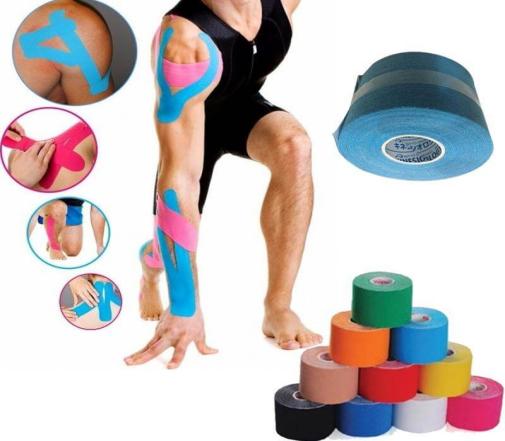 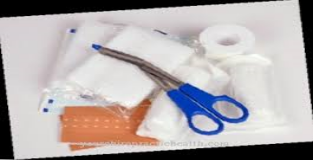 (a)Namakan satu jenis pembalut yang terdapat dalam rajah 7.1.......................................................................................................................................................[ 1 markah](b)Nyatakan satu  fungsi pembebatan menggunakan pembalut seperti di rajah 7.1.i. ...........................................................................................................................................ii. .........................................................................................................................................[ 2 markah](c)Jelaskan satu fungsi kinesiology tape pada rajah 7.2 di atas........................................................................................................................................................[1 markah]8Maklumat di bawah adalah mengenai satu situasi kejurulatihan.Maklumat di bawah adalah mengenai satu situasi kejurulatihan.a)Nyatakan satu tempat di mana kadar nadi boleh diambil pada tubuh badan manusia.....................................................................................................................................................(1 markah)b)Mengapakah jurulatih perlu mengetahui kadar nadi atletnya sebelum menjalani latihan.…………………………………………………………………………………………………(1 markah)c)Apakah strategi yang boleh digunakan atlet untuk mengurangkan keletihan otot semasa menjalani latihan. …………………………………………………………………………………………………(1 markah)d)Hitungkan kadar nadi latihan (KNL) bagi atlet itu jika intensiti latihannya ialah 60% dan kadar nadi rehat adalah 60dsm.Diberi fomula pengiraan :     KNL = [(KNM-KNR) x % intensiti latihan)] + KNR(2 markah)9.Rajah 8 menunjukkan proses pentermokawalaturan semasa atlet melakukan aktiviti fizikal.Rajah 8 menunjukkan proses pentermokawalaturan semasa atlet melakukan aktiviti fizikal.Rajah 8 menunjukkan proses pentermokawalaturan semasa atlet melakukan aktiviti fizikal.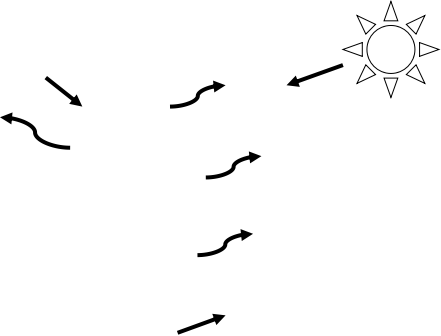 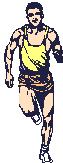 Rajah 8Rajah 8Rajah 8a.Nyatakan satu cara bagaimana haba dinyahkan daripada tubuh atlet tersebut.Nyatakan satu cara bagaimana haba dinyahkan daripada tubuh atlet tersebut.…………………………………………………………………………………………………………………………………………………………………………[1 markah]b.Nyatakan satu kesan sekiranya dehidrasi berlaku pada atlet tersebut.Nyatakan satu kesan sekiranya dehidrasi berlaku pada atlet tersebut.………………………………………………………………………………………………………………………………………………………………………………[1 markah]c.Berdasarkan maklumat aktiviti fizikal di bawah, kira kadar kehilangan peluh atlet dengan menunjukkan kaedah pengiraan.[ 1 gram = 1 mililiter ]Berdasarkan maklumat aktiviti fizikal di bawah, kira kadar kehilangan peluh atlet dengan menunjukkan kaedah pengiraan.[ 1 gram = 1 mililiter ]Berat badan sebelum aktiviti : 63 kilogramBerat badan selepas aktiviti : 61.8 kilogramPerubahan berat badan : 1.2 kilogramJumlah air diminum semasa aktiviti : 300 mililiterJumlah urin :  0 mililiterKehilangan peluh :  __________________Masa aktiviti :  40 minitKadar perpeluhan :  37.5miliiter/minitBerat badan sebelum aktiviti : 63 kilogramBerat badan selepas aktiviti : 61.8 kilogramPerubahan berat badan : 1.2 kilogramJumlah air diminum semasa aktiviti : 300 mililiterJumlah urin :  0 mililiterKehilangan peluh :  __________________Masa aktiviti :  40 minitKadar perpeluhan :  37.5miliiter/minitRuangan Pengiraan :Ruangan Pengiraan :[2 markah]10Rajah 9  menunjukkan keagresifan yang berlaku dalam permainan ragbiRajah 9  menunjukkan keagresifan yang berlaku dalam permainan ragbiRajah 9  menunjukkan keagresifan yang berlaku dalam permainan ragbi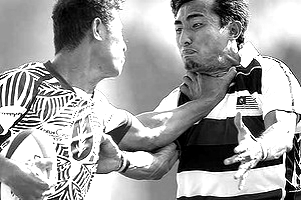 Rajah 9Rajah 9Rajah 9a.Nyatakan keagresifan yang berlaku pada rajah 9.Nyatakan keagresifan yang berlaku pada rajah 9.………………………………………………………………………………………………………………………………………………………………………………[1 markah]b.Namakan satu keagresifan selain daripada 9 (a).Namakan satu keagresifan selain daripada 9 (a).………………………………………………………………………………………………………………………………………………………………………………[1 markah]c.Nyatakan satu faktor yang mempengaruhi keagresifan dalam sukan di atas dan jelaskan kaedah yang sesuai bagi mengurangkannya. Nyatakan satu faktor yang mempengaruhi keagresifan dalam sukan di atas dan jelaskan kaedah yang sesuai bagi mengurangkannya. ……………………………………………………………………………………...……………………………………………………………………………………...……………………………………………………………………………………...……………………………………………………………………………………...[2 markah]11Rajah 10 dibawah  menunjukkan carta skor Kejohanan Bola Sepak peringkat MSS Terengganu.Rajah 10 dibawah  menunjukkan carta skor Kejohanan Bola Sepak peringkat MSS Terengganu.Menang – 3 mata, seri -1 mata, Kalah -0 mataRajah 10Menang – 3 mata, seri -1 mata, Kalah -0 mataRajah 10(a)Hitung jumlah perlawanan keseluruhan bagi pertandingan pada rajah 10.	[ 2 markah ](b)Salin dan susun semula keputusan skor berdasarkan kedudukan pasukan daerah yang diberi.[ 3 markah ](c)Tulang fibula Ahmad patah apabila diterjah oleh pemain lawan. Apakah teknik pengurusan kecederaan yang sesuai diaplikasikan kepada Ahmad ketika di tempat kejadian sebelum Ahmad dihantar ke hospital. Nyatakan dua bahan yang boleh digunakan untuk mengaplikasikan prosedur kecederaan tersebut[ 3 markah ](d)Ketika perlawanan berlangsung diantara Besut  menentang Setiu  berlaku pelanggaran antara pemain dan salah seorang dari mereka tidak sedarkan diri. Namakan prosedur pengurusan kecederaan sukan yang sesuai  digunakan dan tujuan prosedur tersebut digunakan	[ 2 markah ]12Rajah 11 menunjukkan sistem peredaran darah manusia.Rajah 11 menunjukkan sistem peredaran darah manusia.Rajah 11 menunjukkan sistem peredaran darah manusia.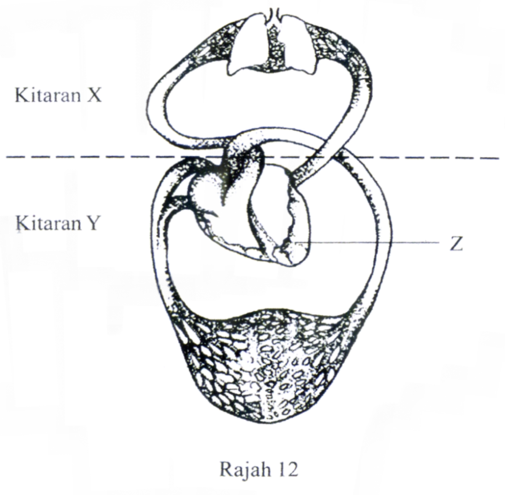 Rajah 11Rajah 11Rajah 11aNamakan bahagian Z dan jelaskan tiga fungsinya.Namakan bahagian Z dan jelaskan tiga fungsinya.[ 4 markah ]bTerangkan kitaran X dan kitaran Y[ 4 markah ]cHitung keluaran jantung seorang atlet yang mempunyai Kadar Denyutan Jantung(KDJ) = 60 dsm Isipadu strok = 75 ml.[ 2 markah ]13Rajah 12  menunjukkan pertandingan lumba basikal lebuhraya.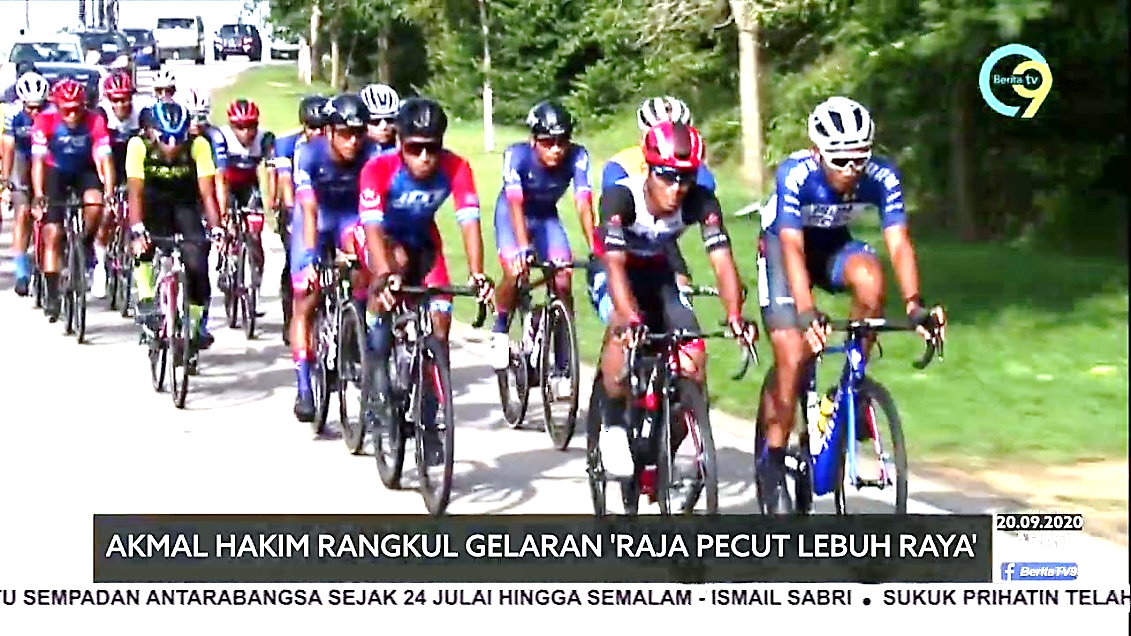 Rajah 12(a)Jelaskan  dua langkah pencegahan kecederaan sukan yang harus dipatuhi oleh atlet di atas.[ 4 markah](b)Nyatakan satu bahan bantuan ergogenik pemakanan yang sering diambil oleh atlet acara di atas dan jelaskan fungsinya.[ 2 markah](c)Salah seorang atlet yang mengambil bahagian dalam acara di atas telah terjatuh kerana terlanggar pembahagi jalan. Beliau mengalami kecederaan tisu lembut.Jelaskan dua jenis kecederaan tisu lembut oleh atlet itu.[ 4 markah]